PROVOZNÍ ŘÁD PRO STÁNKAŘE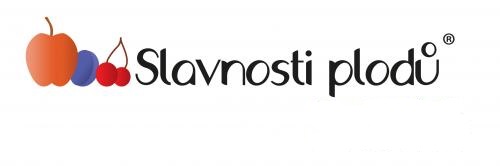 ROK 2021Přihlášku posílejte na info@chelcice.cz nebo osobně předejte na Obci Chelčice. Případné info: 775 382 479 Všeobecné podmínky 1) Slavnosti plodů mají za cíl nabídnout zejména ovoce a výrobky z něho, stromky, pečivo, nápoje, potraviny v rámci rychlého občerstvení, cukrovinky, cukrářské výrobky, zmrzlinu, upomínkové předměty, řemeslné výrobky, středověké zboží, šperky, hračky, textil a další. Vítáni jsou také stánkaři s ukázkou dobových řemesel nebo umělecké dílny. 2) Za dodržení právních předpisů, daňových povinností a dalších s tím spojených norem a zákonů ručí každý prodejce sám. 3) Pořadatel si vyhrazuje právo odmítnout prodejce, pokud nabízený sortiment nesouvisí se zaměřením trhu. Každá přihláška bude posuzována individuálně. 4) Prodejce musí přijet s vlastním stánkem, jehož šíři musí uvést v přihlášce. Poplatek za stánek je stanoven na 200,- Kč za každý stánek do 2 bm a stánky nad 2 bm 100,- Kč za každý započatý bm (max. 1000,- Kč). 5) Prodejci s trvalým pobytem v obci, která je součástí mikroregionu mohou využít dřevěného stánku mikroregionu. Stánek je poskytován zdarma a je možné výběru ze dvou velikostí - 2 m a 3 m. Zájemce o tento stánek vyplní přihlášku určenou pro stánek mikroregionu. 6) Prodejce musí uvést do přihlášky veškerý sortiment, který hodlá v místě konání akce prodávat. 7) Zájemci o prodej zasílají přihlášku elektronicky na info@chelcice.cz nebo poštou na adresu Obec Chelčice, Chelčice 123, 38901 Vodňany, popř. mohou předat osobně. Přihláškový formulář je ke stažení na webu www.chelcice.cz nebo www.chelcicko-lhenicko.cz, lze vyzvednout i na Obci Chelčice. Technické podmínky 1) Místem pro provozování činnosti stánkařů je vyhrazené veřejné prostranství. Pořadatel akce si vyhrazuje právo rozhodnutí o umístění stánku prodejce. 2) Pořadatelem slavností je Obec Chelčice. Pořadatel si vyhrazuje právo přijmout či odmítnout přihlášku na trh. 3) Slavnosti plodů se konají 23. října 2021. 4) Poplatek za stánek je stanoven na 200,- Kč za každý stánek do 2 bm a stánky nad 2 bm 100,- Kč za každý započatý bm (max. 1000,- Kč). Neplatí pro stánky mikroregionu. 5) Prodejce je povinen dodržet rozměr stánku, který uvedl v přihlášce. V případě nedodržení uvedených rozměrů, nejsme schopni zajistit náhradní místo. 6) Prodejce je povinen dodržet místo před stánky, tak aby komunikace byla průjezdná pro záchrannou službu a hasiče. 7) U připojovaných přístrojů musí být dodrženy dnešní platné ČSN - přístroje musí být schopny k připojení na proudový chránič. V případě, že přístroje toto nesplňují nebude jim poskytnuta el. přípojka. 8) Poplatek za elektrickou přípojku je stanoven ve výši 200,- Kč za přípojku (1x 230V). 9) Všichni prodejci jsou povinni dodržovat ustanovení živnostenského zákona, zákona o zemědělství, hygienické a veterinární předpisy. 10) Prodejci jsou povinni udržovat maximální pořádek a odpad ukládat na místa k tomu pořadatelem určená. 11) Prodejce je povinen po vyložení sortimentu a stánku zaparkovat své auto na místo k tomu vyhrazené. 12) Prodejce je povinen dodržovat časový harmonogram trhu, především pak dobu příjezdu na tržiště, která je max. do 7:00 13) Prodejce je povinen dbát dalších pokynů pořadatele. 